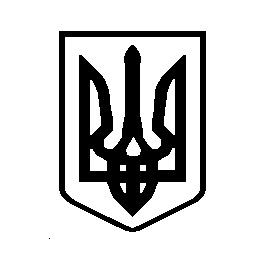 УКРАЇНАВИШГОРОДСЬКА МІСЬКА РАДАРОЗПОРЯДЖЕННЯ №48від  «17»  квітня 2020 року	   	     		                                                     м. ВишгородПро внесення змін та затвердження паспортів бюджетних програм на 2020 рікНа виконання ст. 20 Бюджетного кодексу України, Закону України «Про Державний бюджет України на 2020 рік», у відповідності до наказу Міністерства фінансів України від 26 серпня 2014 року № 836 «Правила складання паспортів бюджетних програм місцевих бюджетів та звітів про їх виконання» (із змінами), Наказу Міністерства фінансів України від 02.08.2010 р. № 805 «Про затвердження основних підходів до впровадження програмно-цільового методу складання та виконання місцевих бюджетів», Наказу Міністерства фінансів України від 20.09.2017 року № 793 «Про затвердження складових програмної класифікації видатків та кредитування місцевих бюджетів», Рішення сесії Вишгородської міської ради від 24.12.2019 р. № 59/3 «Про міський бюджет Вишгородської міської ради на 2020 рік», Рішення сесії Вишгородської міської ради від 24.12.2019 року № 59/2 «Про затвердження міських програм розвитку на 2020 рік», Рішення сесії Вишгородської міської ради від 07.02.2020 р. № 60/10 «Про внесення змін до рішення Вишгородської міської ради від 24.12.2019 р. № 59/3 «Про міський бюджет Вишгородської міської ради на 2020 рік»», Рішення сесії Вишгородської міської ради від 12.03.2020 р. № 61/3 «Про внесення змін до рішення Вишгородської міської ради від 24.12.2019 р. № 59/3 «Про міський бюджет Вишгородської міської ради на 2020 рік»», Рішення сесії Вишгородської міської ради від 19.03.2020 р. № 61/48 «Про внесення змін до рішення Вишгородської міської ради від 24.12.2019 р. № 59/3 «Про міський бюджет Вишгородської міської ради на 2020 рік»», Рішення сесії Вишгородської міської ради від 07.04.2020 р. № 62/1 «Про затвердження Програми проведення заходів із запобігання поширення корона вірусу COVID-19 у 
м. Вишгород», Рішення сесії Вишгородської міської ради від 07.04.2020 р. № 62/2 «Про внесення змін до рішення Вишгородської міської ради від 24.12.2019 р. № 59/3 «Про міський бюджет Вишгородської міської ради на 2020 рік»», з метою здійснення моніторингу, оцінки реалізації та контролю ефективності виконання бюджетних програм і цільового використання бюджетних коштів, міська рада ВИРІШИЛА:	1. Внести зміни та затвердити паспорт  бюджетної програми Вишгородської міської ради на 2020 рік  за кодом програмної класифікації видатків та кредитування КТПКВКМБ 0111090 
«Надання позашкільної освіти позашкільними закладами освіти, заходи із позашкільної роботи з дітьми», що додається (Додаток 1); 2. Внести зміни та затвердити паспорт  бюджетної програми Вишгородської міської ради на 2020 рік  за кодом програмної класифікації видатків та кредитування КПКВКМБ 0112152 
«Інші програми та заходи у сфері охорони здоров’я», що додається (Додаток  2);3. Внести зміни та затвердити паспорт  бюджетної програми Вишгородської міської ради на 2020 рік  за кодом програмної класифікації видатків та кредитування КПКВКМБ 0113033 «Компенсаційні виплати на пільговий проїзд автомобільним транспортом окремим категоріям громадян», що додається (Додаток 3);4. Внести зміни та затвердити паспорт  бюджетної програми Вишгородської міської ради на 2020 рік  за кодом програмної класифікації видатків та кредитування КПКВКМБ 0113140
«Оздоровлення та відпочинок дітей (крім заходів з оздоровлення дітей, що здійснюються за рахунок коштів на оздоровлення громадян, які постраждали внаслідок Чорнобильської катастрофи)», що додається (Додаток 4);5. Внести зміни та затвердити паспорт  бюджетної програми Вишгородської міської ради на 2020 рік  за кодом програмної класифікації видатків та кредитування КПКВКМБ 0114082 
«Інші заходи в галузі культури і мистецтва», що додається (Додаток 5);6. Внести зміни та затвердити паспорт  бюджетної програми Вишгородської міської ради на 2020 рік  за кодом програмної класифікації видатків та кредитування КПКВКМБ 0115062 
«Підтримка спорту вищих досягнень та організацій, які здійснюють фізкультурно-спортивну діяльність в регіоні», що додається (Додаток 6);7. Внести зміни та затвердити паспорт  бюджетної програми Вишгородської міської ради на 2020 рік  за кодом програмної класифікації видатків та кредитування КТПКВКМБ 0116030 
«Організація благоустрою населених пунктів», що додається ( Додаток 7);8. Внести зміни та затвердити паспорт  бюджетної програми Вишгородської міської ради на 2020 рік  за кодом програмної класифікації видатків та кредитування КТПКВКМБ 0117411 
«Утримання та розвиток автотранспорту», що додається (Додаток 8);9. Внести зміни та затвердити  паспорт  бюджетної програми Вишгородської міської ради на 2020 рік  за кодом програмної класифікації видатків та кредитування КТПКВКМБ 0117461 
«Утримання та розвиток автомобільних доріг та дорожньої інфраструктури за рахунок коштів місцевого бюджету», що додається (Додаток 9);10. Затвердити  паспорт  бюджетної програми Вишгородської міської ради на 2020 рік  за кодом програмної класифікації видатків та кредитування КТПКВКМБ 0118110 
«Заходи із запобігання та ліквідації надзвичайних ситуацій та наслідків стихійного лиха», що додається (Додаток 10);11. Затвердити  паспорт  бюджетної програми Вишгородської міської ради на 2020 рік  за кодом програмної класифікації видатків та кредитування КТПКВКМБ 0119750 
«Субвенція з місцевого бюджету на співфінансування інвестиційних проектів», що додається 
(Додаток 11);12. Внести зміни та затвердити  паспорт  бюджетної програми Вишгородської міської ради на 2020 рік за кодом програмної класифікації видатків та кредитування КТПКВКМБ 0119770 «Інші субвенції з місцевого бюджету», що додається (Додаток 12);13. Забезпечити оприлюднення та надання паспортів бюджетних програм до Управління державної казначейської служби України відповідно до термінів, встановлених наказом Міністерства фінансів України від 26 серпня 2014 року № 836 «Правила складання паспортів бюджетних програм місцевих бюджетів та звітів про їх виконання» (із змінами).14. Контроль щодо виконання цього розпорядження покласти на начальника  фінансово - бухгалтерського відділу Мирієвського І. В.Міський голова                                                                                                    О. Момот